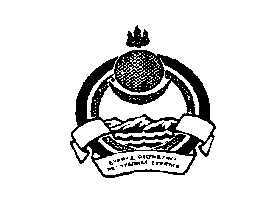 Муниципальное образование сельское поселение «Куморское эвенкийское»Северо-Байкальский районРеспублики БурятияПостановление.№ 24 25.02.2021	с. Кумора«Об организации обучения населениямерам пожарной безопасности и проведению противопожарной пропаганды».В соответствии с Федеральным законом от 21.12.1994 г. № 69 -  ФЗ «О пожарной безопасности»ПОСТАНОВЛЯЮ:Утвердить положение «Об организации обучения населения мерам пожарной безопасности и проведению противопожарной  пропаганды»  на территории Муниципального образования сельское поселение «Куморское эвенкийское»  (приложение № 1)Проведение обучения мерам пожарной безопасности возложить на организации, имеющие лицензию Государственной противопожарной службы на право проведения обучения мерам пожарной безопасности. Контроль за исполнением данного распоряжения оставляю за собой.Глава Руководитель-АдминистрацииМО СП «Куморское эвенкийское»                                        А.С. СазоновПоложение 1К постановлению Главы Муниципального образованиясельское поселение «Куморское эвенкийское» от 25.02.2021 г. № 24ПОЛОЖЕНИЕОб организации обучения населения мерам пожарнойбезопасности и проведению противопожарной пропаганды натерритории Муниципального образования сельского поселения «Куморское эвенкийское».Противопожарная пропаганда-это целенаправленное информирование общества о проблемах и путях обеспечения пожарной безопасности, осуществляемое через средства массовой информации, посредством изданий и распространения специальной литературы и рекламной продукции, устройства тематических выставок, смотров, конференций и использования других, не запрещенных законодательством Российской Федерации форм информирования населения. Противопожарная пропаганда и обучение мерам пожарной безопасности является одной из форм профилактики пожаров и гибели людей при них.Противопожарную пропаганду проводят: Администрация Муниципального образования сельского поселения «Куморское эвенкийское», пожарная охрана и организации. Противопожарная пропаганда и обучение населения мерам пожарной безопасности проводится на постоянной основе и непрерывно.Противопожарная пропаганда и обучение населения мерам пожарной безопасности по      месту жительства осуществляется через:Тематические выставки, смотры, конференции, конкурсы.Средства печати - выпуск специальной литературы и рекламной продукции, листовок, памяток, публикации в газетах и журналахРадио, телевидение, обучающие теле и радиопередачи, кинофильмы, телефонные линии;Устную агитацию – доклады, лекции, беседы;Средства наглядной агитации – аншлаги, плакаты, панно, иллюстрации, буклеты, альбомы, компьютерные технологии;Сходы граждан, на которых также принимаются решения по вопросам обеспечения пожарной безопасности в границах поселения.Обучение учащихся средних общеобразовательных школ и воспитанников дошкольных учреждений мерами пожарной безопасности осуществляются посредствам:Преподавания в рамках ОБЖ;Тематических творческих конкурсов среди детей любой возрастной группыСпортивных мероприятий по пожарно-прикладному спорту среди школьников и учащихся школЭкскурсии в пожарно-спасательное подразделения с показом техники, и проведением открытого урока обеспечения безопасности жизниОрганизации тематических утренников, КВН, тематических игр, викторинОрганизации работы в летних оздоровительных лагерях Создание дружин юных пожарных (ДЮП)Оформление уголков пожарной безопасности.Организацию работы по пропаганде мер пожарной безопасности, обучения населения       мерам пожарной безопасности осуществляет  должностное лицо администрации поселения, уполномоченное Главой Муниципального образования сельского поселения «Куморское эвенкийское»;Должностное лицо администрации поселения, ответственное за проведение противопожарной пропаганды и обучения населения мерам пожарной безопасности, ведет всю необходимую документацию по планированию и учёту работы, контролирует её ведении руководителями учреждений и организаций. Проведение противопожарной пропаганды и обучение населения мерам пожарной безопасности может возлагаться на инструкторов пожарной профилактики.Финансирование противопожарной пропаганды и обучение населения мерам пожарной безопасности осуществляется из средств бюджета поселения.